Camper’s Last Name: __________________________________________	First Name:_______________________DOB: __________________(mm/dd/yyyy)	Age: ________		Home Full Address: __________________________________________________________________________________Mother/Guardian’s Full Name: _____________________________________	Cell phone #: _____________________Email: _________________________________________________________Father/Guardian’s Full Name: ______________________________________	Cell phone #: _____________________Email: _________________________________	Emerg.Contact Name&Ph._____________________________________                   Please, circle your choices for Week# and After Care               		 Age 5yo & upPrice for full day M-F, 9am-4pm $375/wkHalf day (morning) M-F, 9am-12:30pm $250/wkHalf day (afternoon) M-F, 12:30pm-4pm $250/wkDaily price = $65.00 (NO walk-ins) Discounts:  Second child           -  5%Early drop off: 8:30am-9am $30/weekExtra hour after care: 4-5pm $50/weekNo, thanks   | Mo| Tue| Wed | Thu | Fri | (please circle your choice)At least 5 girls required to open summer camp group. Campers attire is regular gymnastics uniform, hair in ponytail or bun.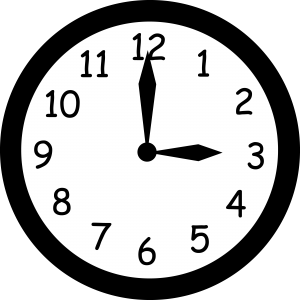 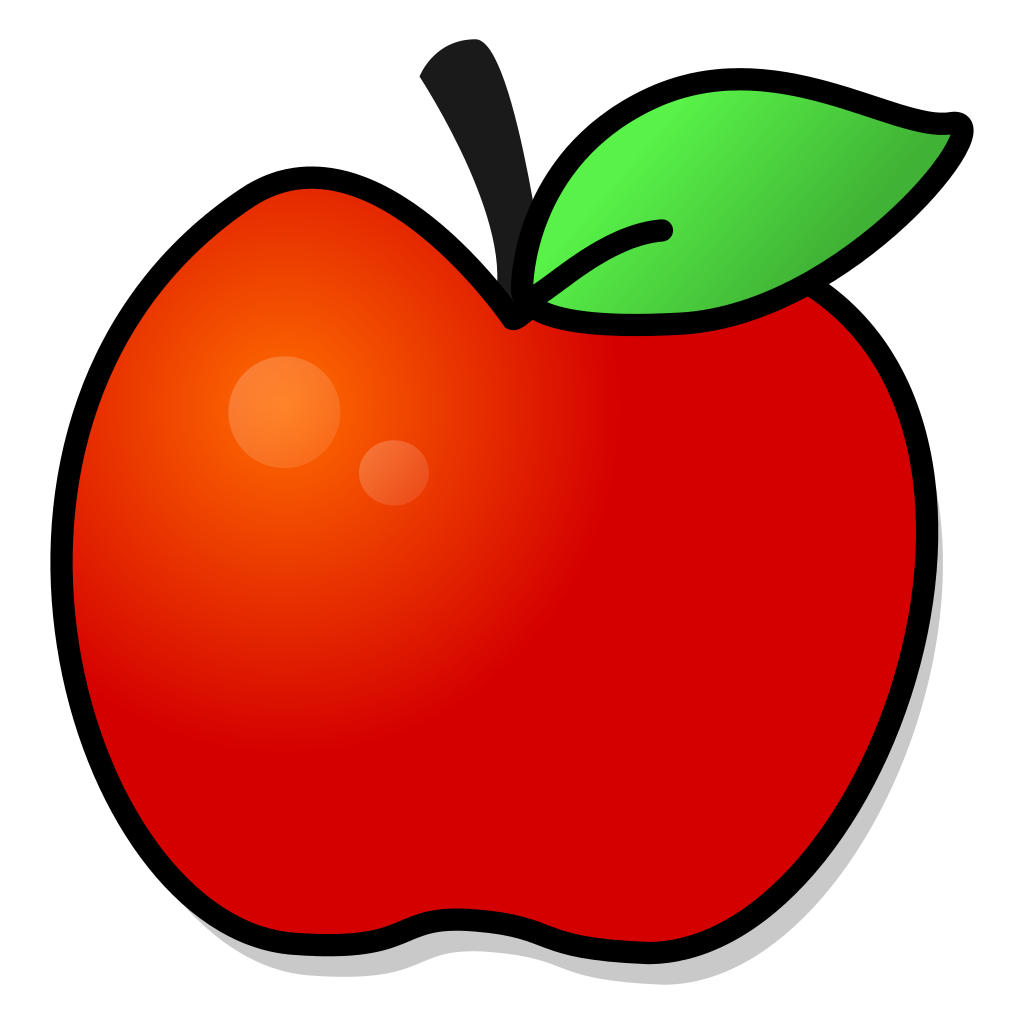 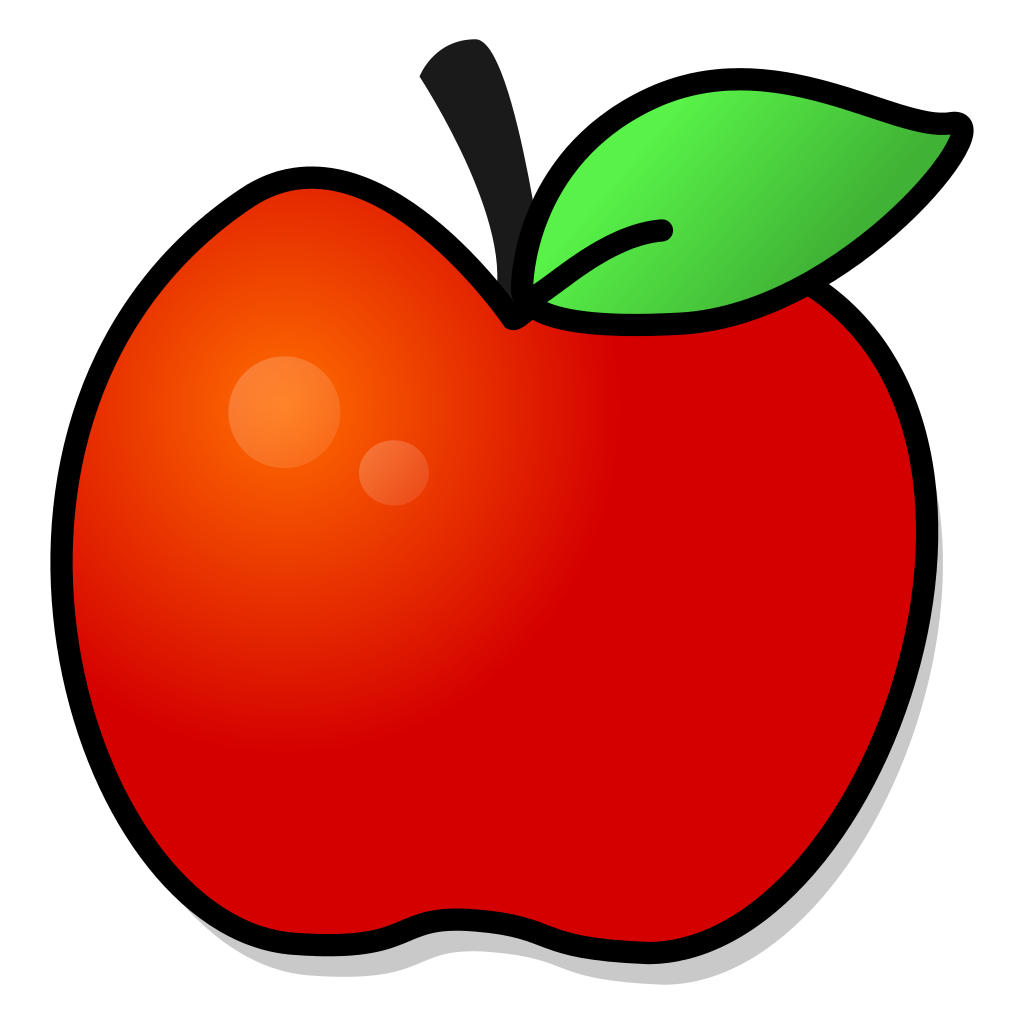 Stop by for registration from June 1stRegistration fee = $35 is not refundable.                 Email us at info@PrestigeRhythmic.com or go to www.PrestigeRhythmic.com                                                   Phone #: 847-612-7535   Tanya, Owner and Head Coach                                          21580 Atlantic Blvd., Unit110, Sterling VA 20166                                          Entrance from the back door, please		WAIVER OF LIABILITY—ACCEPTANCE OF FULL RESPONSIBILITY FOR ALL RISKS:__________________________   ASSUMPTION OF RISK, WAIVER OF LIABILITY As legal guardian and/or one of the above named participants, I recognize that potentially severe injuries, including permanent paralysis or death can occur in sports or activities involving height or motion, including but not limited to gymnastics, cheerleading, clinics, camps, private lessons, pre- school and special events. Being fully aware of these dangers, I voluntarily consent to the aforementioned persons participating in any and all programs at Prestige Rhythmic Gymnastics Program or on any equipment or facility contents and I ACCEPT ALL RISKS associated with that participation. In consideration for allowing my child and/or myself to use this facility, I, on my own behalf and the behalf of my child and our respective heirs, administrators, executors, and successors, hereby COVENENT NOT TO SUE and FOREVER RELEASE Prestige Rhythmic Gymnastics Academy, its officers, directors, shareholders, employees, or other representatives, whether paid or volunteer, from all liability for any and all damages or injuries suffered by myself or my child while under the instruction, supervision or control of  Prestige Rhythmic Gymnastics Academy. I also understand that it is the responsibility of the legal guardian and/or the named above persons to warn the participant and/or be aware of the dangers of injury. The guardian is aware and should warn the participant according to what the guardian feels appropriate. Prestige Rhythmic Gymnastics Academy will only warn the participant thru safety messages and our teaching style and progressions.__________ Any damage of the facility or/and equipment caused by students should be the full responsibility of the parents.__________Media: I also understand and give permission for photographs and videos of named persons and/or participants and/or myself to be used in print or broadcast media as deemed appropriate for the promotion of Prestige Rhythmic Gymnastics Academy.__________PERMISSION FOR EMERGENCY MEDICAL TREATMENT/MEDICAL INSURANCE: I confirm that the above named persons and/or participants are in good health and I have medical insurance and will provide coverage while named persons and/or participants are enrolled. I fully understand that Prestige Rhythmic Academy staff members are not physicians or medical practitioners of any kind. With the above in mind, I hereby release Prestige Rhythmic Academy staff members to render temporary first aid to named persons and/or participants in the event of any injury or illness, and if deemed necessary by Prestige Rhythmic Gymnastics Academy staff to seek medical help including calling of an ambulance for said persons and/or participants should the Prestige Rhythmic Gymnastics Academy staff deem this necessary. Additionally, I hereby agree to individually provide for all medical expenses, which may be incurred by named persons and/or participants as a result of any injury sustained while participating at Prestige Rhythmic Gymnastics Academy.During COVID-19 situation parents are not allowed to be in the gym Parent’s signature:                                                      Date:                /                 /SessionDatesWeek 1July 11 – July 15Week 2July 18 – July 22Week 3July 25 - July 29Week 4August 1 – August 5Week 5August 8 – August 12